Minutes of meeting of Warden Parish Council  held in Newbrough Town Hall on Monday 5th November 2018 commencing at 7.00pmThose Present:	Cllrs SJ Heminsley (Chairman), WJ Foot, RM Tindall,  S Robson, M Kendrew, G Charlton, R Gibson (County Cllr), C Miller (Clerk), four members of the pubic2018/109	Apologies for Absence	Cllr D Bowman2018/110	Declaration of InterestsCllr SJ Heminsley declared an interest in Railway Inn.  Cllr WJ Foot declared an interest in Newbrough Town Hall; Cllr M Kendrew declared an interest in Core Music; Cllr’s R Gibson and S Robson declared an interest in Railway Inn.  2018/111	Minutes of  previous meeting held on  Monday 3rd September 2018The minutes of the previous meeting held on Tuesday 3rd September 2018 were agreed as a true record, further to  removal of illegally to allegedly regarding Border Stone Quarries removing sandstone, and removal of the word “strange” to amend to “residents were not consulted on this (strange) plan.”2018/112	Matters arising  from previous meeting held on Monday 3rd September 2018 (not on agenda)Hedge works had been actioned apart from the hedge between Hardhaugh and Quality Cottages which is now encroaching on the pavement – Clerk to contact landowner.New Case Officer had been appointed to oversee Quarry planning application. ACTION: Clerk to re-contact County Council to enquire on current status of quarry application. There is no requirement for individual Parish Councillor email addresses to be displayed on the Parish Council web-site.Clerk had circulated information regarding bottle bank emptying schedule.No further action on village signage regarding obtaining parishioner views – ACTION: Cllr WJ Foot to place article in Stanegate addressed to Warden residents.2018/113	Co-Option VacancyOne application had been received - Cllr M Kendrew proposed and  Cllr S Robson seconded  D Liddle be co-opted onto the council, five in favour, one abstension.2018/114	AllotmentsDraft agreement had been received by Land Agent and application had been made to Aviva Community Fund for grant monies.  Resident present who had concerns regarding parking issues which would directly impact homeowners at South View, as there would be the potential for 8 allotment holder vehicles and residents cars being parked.  Land Agent had drawn attention to parking not being easy.  It is a publicly maintained road it cannot be prevented.  It was agreed the Parish Council would address parking within the tenancy agreements to include a clause about taking residents into regard when accessing the plots, and a Management Committee should be formed with the plot holders to manage difficulties.  The draft lease refers to “He,” the agreement to run from 1/11/18, reference to people in the parish of Warden only, and three months’ notice of termination of agreement which was not thought appropriate, ACTION: Clerk to contact Land Agent to query these points and obtain confirmation  from insurance company if current cover is adequate. There would be a need to re-create paths, with room for 8 plots, however one plot could be used for parking which would require hardstanding works.  “Resident only” signage could be an option.  Two further letters of concern had been received from residents regarding parking; water pressure and rainfall issues; bonfires and compost – the best solution would be for the Parish Council to have their own water supply, and clauses would be included in the allotment tenancies regarding bonfires/compost.  The draft lease states only fruit trees should be planted, however these can be substantial.   ACTION: Clerk and Cllr RM Tindall to liaise with amending the lease which would then be circulated to all Cllr’s.  A project plan regarding water, paths, hedges, number of plots etc. should be ready for the next Parish Council meeting.    2018/115	Litter pickThere had been a smaller turnout for the second litter pick, however a large amount of refuse had been collected.  The Plan had been to collect litter between the Beacon and Butt Bank, however at the new build area there had been an awful lot of discarded nails and bolts, and potential evidence of drug misuse.  County Council had collected the refuse the day after, and fly tipping had been reported, with County Council Officer to inspect, however if tipping is on private land it cannot be removed.  ACTION: Cllr G Charlton to re-contact County Council regarding removal of fly tipping.  It had been noted there is a problem in the parish with used dog dirt bags being dumped – ACTION: WJ Foot to place article in Stanegate. 2018/116	Warden village signsNature and positioning of signs to be petitioned, Cllr D Bowman had offered stone for structures.2018/117	Parish Council Website and email addressesDiscussed earlier.2018/118	RoadsProblems with agricultural vehicles travelling within the parish: Newbrough Parish Council had similar concerns, with action being taken by people employing the contractors.Speeding tractors: Parishioner had concerns regarding fast tractor/trailers.  Agricultural laws should be altered as a 16 year old can drive these vehicles and it is a countrywide problem.  ACTION: Cllr SJ Heminsley to initially speak to  Newbrough Parish Council to consider whether joint action may be appropriate.  Driving out from  the top of Station Bank/Jubilee Terrace becoming difficult as vehicles are parked right up to the junction, however there is a lack of parking in the area and no immediate solutions were evident.   2018/119	CorrespondenceCPRE – newsletter Tynedale Hospice at Home newsletterCherishing Warden Churchyard – regarding planting of wildflowers – it was agreed this was not the remit of a Parish Council and should be forwarded to the Parochial Church Council.  ACTION: Clerk to advise parishioner.2018/120	Footpaths Riverside footpath had been reopened and now being used by walkers – County Council had advised if there were major issues with footpaths they should be raised with the County Council, minor issues would not be actioned, however there were several gate repairs scheduled.Parishioner had forwarded comments regarding dangerous bend after the railway bridge to the layby at Warden, and believed there is a footpath which, if  uncovered and shrubbery was cleared could improve pedestrian safety. Immediate action by the County Council was thought to be unlikely given current spending constraints, but Clerk to forward the improvement request to Morpeth.  ACTION: Clerk to advise parishioner they could request this for inclusion into the Local Transport Plan; Clerk to advise County Council Footpaths Officer of the request.  2018/121	Planning 2018/121/01	Planning Applications received18/02316/FUL: Low Warden Barns – Retrospective planning permission for summerhouse – no objections.2018/121/02	Notice of Planning application being withdrawn:18/02422/FUL: The Old Mill Nether Warden, proposed replacement of gable and 2 storey side extension and new bedroom pod extension2018/121/03	Notice of Planning application being approved:18/02829/FUL: Land South of Kiln Cottages – two new dwellinghouses2018/122	Reports – Town Hall – to discuss Parish Council representative to Town Hall committee; Sportsfield Association; Northumberland County Council Caretakers had vacated the flat which was to be refurbished and let out on an independent basis;  new committee members had been recruited, and events continue to be held.Site meeting had been held at Mossy with County Council Engineer/land owner and County Cllr Gibson - two completely different jobs are required but plans now in hand, and landowners are keen to see problems rectified.  Homer’s Lane repairs not imminent.  2018/123	Financial Matters2018/123/01	Payments: C Miller – September, October Salary £315.81 & expenses £31.87; HMRC £24.20; B Gustard - £200; DH Charlton - £2002018/123/02	Financial Planning for remainder of current year and 2019-2020: Allotments; Purchase of information map; War Memorial changes; Requests for grant aid; to approve precept 2019-2020Costs associated with allotments should be recouped with future rent monies; War Memorial changes not happening this financial year; Newbrough Town Hall to maintain the area behind the memorial; Produce Show still have money available for a map with contents to be discussed with Town Hall Committee; Produce Show may also be able to contribute to a second map.  2018/123/03	Request for Grant received: Core Music - £50 granted - it was agreed to ask if the group would hold an event in the parish and to speak to Newbrough Town Hall Committee about this; Community Action Northumberland - £50 agreed; Tynedale Hospice at Home – Cllr G Charlton declared an interest - £100 agreed.Newbrough Town Hall – grant request towards refurbishment of flat – with detailed description of works received, with  Newbrough Parish Council having also been sent the same request.  A trading deficit of £2,500 had occurred this financial year, however the situation is becoming more positive with weddings booked and rental rates for commercial organisations to be raised.  In future months income would be higher than expenditure.  In principle It was agreed to contribute and liaise with Newbrough Parish Council regarding any financial contribution they were to make.            Cllr RM Tindall proposed £1,000, Cllr S Robson seconded, all in agreement.  Cllr SJ Heminsley suggested that a meeting be arranged between Mr Spearman, Pat Johnston and representatives from the two Parish Council’s to review and assist with the financial recovery process.  This was agreed.2018/123/04	Financial Planning for remainder of current year and 2019-2020: Allotments; Purchase of information map; War Memorial changes; Requests for grant aid; to approve precept 2019-2020Precept level had not changed for many years, there was currently a healthy reserve but demands on the precept had been increasing and it was suggested that consideration should be given next year for the parish precept to be raised  in line with inflation.  The Parish Council do now have further assets which would require future maintenance – precept amount for 2019-2020 to be finalised at next Parish Council meeting when spending requirements would be clearer.          2018/124	The Railway InnCounty Council Development Control were looking into further evidence.  If plan goes to committee the Parish Council would have an opportunity to make representation, however in the meantime the building continues to deteriorate.  2018/125	Monthly play area inspectionInsurance company had advised a monthly, written inspection should be carried out on the play area equipment – tenant  provides the public liability insurance aspect – ACTION: Clerk to contact insurance company and Cllr SJ Heminsley to speak to pub tenant to clarify and agree respective responsibilities.2018/126	Flooding – modelling improvements across the Tyne ValleyMeeting with Environment Agency scheduled 10am 21/11/18 to receive latest update. Andy Tiplady continues to act as public focal point for Warden residents.  Some Hardhaugh residents were unhappy at Hexham Courant article regarding a pub tenant wishing to research historical flooding in the area. 2018/127	Communications – to confirm actions from this meetingParish Council to host a stall again  at this year’s Christmas Fair as input from residents at last year's event had been extremely useful. It was also gratifying to note that there appeared to be a trend for local residents to put forward their views to the parish council more frequently, either in person or by email/letter.Remembrance Day Service to commence 1030am 11/11/18.2018/128	Date and Time of Next Meeting The next meeting of Warden Parish Council will be held on Monday 7th January 2019 commencing 7pm in Newbrough Town Hall.The meeting closed at 910pm. Claire Miller, Clerk to Warden Parish Council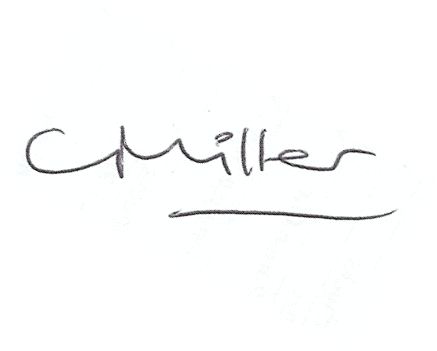 ACTIONRESPONSIBLEHedge maintenanceClerk to contact landownerPrudham Quarry planning applicationClerk to contact County CouncilSpeeding agricultural wagonsCllr SJ Heminsley to speak to Newbrough PCProposed Warden village signageCllr WJ Foot to place article in StanegateAllotmentsClerk and Cllr RM Tindall to liaise regarding lease when all information receivedDog poo bagsCllr WJ Foot to place article in StanegatePlay area inspectionCllr SJ Heminsley to speak to pub tenant, Clerk to contact insurance companyFootpath at Low WardenClerk to inform resident this could be requested for inclusion on County Council LTP; Clerk to inform County Council of comments received FlytippingCllr G Charlton to contact County Council